CAMPANIA - ASCEA MARINA (SA)FUTURA STYLE OLIMPIA CILENTO RESORTSituato a pochi metri dalla zona archeologica di Velia, nel Parco Nazionale del Cilento, direttamente sul mare, il complesso sorge su un’area di 75.000 mq, immerso nel verde della vegetazione tipicamente mediterranea. Si compone di un corpo centrale con i servizi principali, mentre le camere sono distribuite in una serie di villette bungalow in muratura e in un corpo a due piani. Le grandi piscine attrezzate e la comoda spiaggia privata lo rendono ideale per famiglie con bambini che possono godere di ampi spazi sicuri in cui muoversi.SPIAGGIA Con accesso diretto, ampia, di sabbia, privata e attrezzata, con bar, scivoli regolamentari e beach volley. Servizio spiaggia incluso nella Tessera Club a partire dalla 3° fila (1 ombrellone + 2 lettini a camera).SISTEMAZIONE Camere con ingresso indipendente, tutte dotate di telefono, tv, aria condizionata autonoma, frigobar, cassaforte, servizi con asciugacapelli, la maggior parte con patio privato. Camere Superior per 2/4 persone, elegantemente arredate, alcune mansardate, al piano terra se ubicate in villette bungalow, al 1° e al 2° piano se ubicate in palazzina. Bicamere Family per 3/4 persone (possibilità di 5° letto su richiesta), al piano terra, completamente ristrutturate e rinnovate negli arredi, composte da camera matrimoniale e camera a due letti.RISTORAZIONE Pasti a buffet con piatti tipici della tradizione mediterranea; vino della casa ed acqua minerale inclusi ai pasti. Cena tipica settimanale e serate a tema dopo lo spettacolo serale (anguriate, spaghettate e dolce d’arrivederci). Possibilità di cucina per celiaci (forniti alimenti base: pane, pasta, biscotti, fette biscottate), possibilità inoltre di preparazione pasti con prodotti forniti dal cliente (non garantita assenza di contaminazione).SPECIALE BABY Per i piccoli ospiti cucina-mamme/biberoneria h24 con assistenza, ampia cucina attrezzata, piani cottura a induzione, lavelli, frigoriferi, scaldabiberon, forno microonde, frullatore, pentole, stoviglie e seggioloni. Dal 26/5 al 28/9 ad orari prestabiliti e con assistenza del nostro personale qualificato, saranno a disposizione e da consumarsi all’interno della biberoneria: omogeneizzati di carne e di pesce, latte fresco, yogurt, succhi di frutta, prosciutto cotto, formaggini, ricotta, brodi vegetali e di carne, passati di verdura, sugo fresco, pastine, olio d’oliva, tè, camomilla, biscotti e frutta fresca (con supplemento).ATTIVITÀ E SERVIZI Ricevimento h24, ristorante, 2 bar di cui 1 in spiaggia, anfiteatro, boutique, 2 campi polivalenti (di cui uno in erba sintetica) calcetto/tennis/pallavolo/basket, 1 campo da padel, 1 campo da bocce, calcio balilla, Beach Activities Area (volley/tennis), ping pong, area fitness con palestra con attrezzi Technogym (apertura a orari stabiliti), canoe, area Miniclub con Ludoland, un’area pensata per far divertire i piccoli ospiti con giochi, playground e 1 piscina interamente dedicata a loro, wi-fi free, parcheggi interni gratuiti custoditi h24, studio medico ad orari stabiliti con visite gratuite. Transfer da/per la stazione FS di Ascea gratuito (da segnalare alla prenotazione).A PAGAMENTO Uso individuale dei campi sportivi illuminati, escursioni, assistenza medica se fuori dagli orari stabiliti; nelle vicinanze maneggio convenzionato. Accesso al Centro Benessere.CENTRO BENESSERE Hyele Open Air Spa, una superficie di 400 mq ca. dotata di sauna e bagno turco con vista mare panoramica, doccia emozionale Water Paradise, due piscine riscaldate con chaise longue e sedute relax.TESSERA CLUB Include servizio spiaggia, uso delle 4 piscine (1 semi-olimpionica con idromassaggio, 1 ovale con fondale digradante a ridosso della spiaggia, 1 per bambini in zona miniclub e 1 in biodesign, riscaldata con idromassaggio, di nuovissima costruzione, su una terrazza panoramica) circondate da solarium attrezzati e spazi verdi, animazione diurna con giochi, tornei, corsi collettivi di tennis, acquagym, aerobica e fitness, intrattenimento serale con piano bar, spettacoli in anfiteatro e serate a tema. Animazione per bambini con personale qualificato suddivisa per fasce d’età: Miniclub 3/8 anni e Junior Club 8/12 anni con attività sportive, didattiche, ricreative e preparazione di spettacoli, Teen Club 12/18 anni con tornei e corsi sportivi collettivi, giochi, spettacoli e feste.FORMULA TOPInclude ombrellone riservato in 2° fila ° early check-in alle ore 13.30 ° late check-out entro le ore 12.00 ° 2 teli mare omaggio ° welcome frigo bar (6 bibite + 2 succhi + 2 aperitivi analcolici) FORMULA TOP PLUSInclude ombrellone riservato in 1° fila ° early check-in alle ore 13.30 ° late check-out entro le ore 12.00 ° 2 teli mare omaggio ° welcome frigo bar (6 bibite + 2 succhi + 2 aperitivi analcolici) ° Bar Card con credito € 25 da utilizzare c/o il bar. 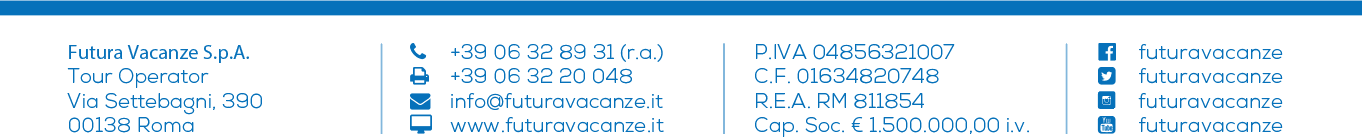 FEE 353 - Quote settimanali per persona in camera Superior in Pensione CompletaInizio/Fine soggiorno: domenica/domenica. Ingresso al Villaggio consentito dalle ore 15.00. Consegna camere dalle ore 17.00, rilascio entro le ore 10.00. I soggiorni iniziano obbligatoriamente con la cena del giorno di arrivo e terminano con il pranzo del giorno di partenza, eventuali pasti non fruiti non saranno rimborsati. La Direzione si riserva la facoltà di richiedere all’arrivo i documenti attestanti l’età dei bambini.Supplementi: Bicamera Family, per persona a notte, € 4 fino al 9/6 e dall'8/9, € 9 dal 9/6 al 16/6, € 13 dal 16/6 al 23/6 e dal 1/9 all'8/9, € 18 nei restanti periodi. Camera Superior Vista Mare, per persona a notte, € 18 fino al 9/6 e dall'8/9, € 22 dal 9/6 al 7/7 e dal 1/9 all'8/9, € 30 dal 7/7 al 4/8 e dal 25/8 al 1/9; € 35 dal 4/8 al 25/8; doppia uso singola Superior 25% fino al 9/6 e dall'8/9, 35% dal 9/6 al 23/6 e dal 1/9 all'8/9, 50% dal 23/6 al 30/6, non disponibile nei restanti periodi. Formula Top, per camera, dal 23/6 all'8/9, 7 notti € 159/14 notti € 259, nei restanti periodi 7 notti € 119/14 notti € 179; Formula Top Plus, per camera, dal 23/6 all'8/9, 7 notti € 219/14 notti € 349, nei restanti periodi 7 notti € 179/14 notti € 279.Riduzioni: camera Superior Mansardata € 4 per persona a notte.Baby 0/3 anni: supplemento obbligatorio da pagare in agenzia € 105 a settimana per utilizzo biberoneria, pasti da menu inclusi, gratuito nei restanti periodi; culla su richiesta € 10 a notte da pagare in loco (accettata culla propria senza supplemento).Da pagare in loco: servizio spiaggia nelle prime file (su richiesta, ad esaurimento), al giorno, fino al 23/6 e dall'8/9, 1° fila € 15, 2° fila € 10; dal 23/6 all'8/9, 1° fila € 20, 2° fila € 15.Tessera Club: obbligatoria da pagare in loco, per persona a settimana, € 49 dal 16/6 all'8/9, € 42 nei restanti periodi, bambini 0/3 anni sempre esenti.Animali: ammessi di piccola taglia su richiesta (max 10 kg), escluso aree comuni, € 50 per disinfestazione finale da pagare in loco.OFFERTE SPECIALI Futura Superbimbi 1 bambino 3/12 anni gratuito in camera con 2 adulti. Offerta a posti limitati, esauriti i posti dedicati all'offerta riduzione del 70%.Speciale Coppie Sconto 10% per 2 persone in doppia Superior (non valida in presenza di infant). Offerta a posti limitati.4=3 4 adulti sistemati nella stessa camera pagano 3 quote intere.Single+Bambino 1 adulto con 1 bambino fino a 12 anni in doppia Superior pagano 1 quota intera + 1 ridotta del 50% fino al 7/7 e dal 1/9.PERIODIPERIODISOLO SOGGIORNOSOLO SOGGIORNOSOLO SOGGIORNOSOLO SOGGIORNOSOLO SOGGIORNOSUPERBIMBIQuote
a partire daQuoteNette3° letto 
3 / 12 anni4° / 5° letto 
3 / 12 anni3° / 4° / 5° letto 
adulti3° letto 
3 / 12 anni26/05-02/06  595518–70%–50%–35%Gratis02/06-09/06  630546–70%–50%–35%Gratis09/06-16/06  735637–70%–50%–35%Gratis16/06-23/06  798693–70%–50%–35%Gratis23/06-30/06  854735–70%–50%–35%Gratis30/06-07/07  910784–70%–50%–35%Gratis07/07-14/07  980847–70%–50%–35%Gratis14/07-21/071.050903–70%–50%–35%Gratis21/07-04/081.085938–70%–50%–35%Gratis04/08-11/081.2951.120–70%–50%–35%Gratis11/08-18/081.4701.267–70%–50%–35%Gratis18/08-25/081.3651.176–70%–50%–35%Gratis25/08-01/09  980847–70%–50%–35%Gratis01/09-08/09  798693–70%–50%–35%Gratis08/09-15/09  630546–70%–50%–35%Gratis15/09-22/09  595518–70%–50%–35%Gratis